Правила поведения в общественных местах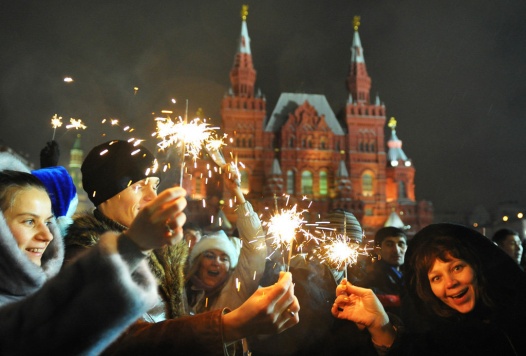 В местах проведения новогодних гуляний старайтесь держаться подальше от толпы во избежание получения травм.Следует:1.Подчиняться законным предупреждениям и требованиям администрации, полиции и иных ответственных лиц за поддержание порядка, пожарной безопасности.2.Вести себя уважительно по отношению к участникам массовых мероприятий, обслуживающему персоналу, должностным лицам, ответственным  за поддержание общественного порядка и безопасности при проведении массовых мероприятий.3.Не допускать действий, способных создать опасность для окружающих и привести к созданию экстремальной ситуации.4.Осуществлять организованный выход из помещений и сооружений по окончании мероприятий.5.При получении информации об эвакуации действовать согласно указаниям администрации сотрудников правоохранительных органов, ответственных за обеспечение правопорядка, соблюдая спокойствие и не создавая паники.Счастливого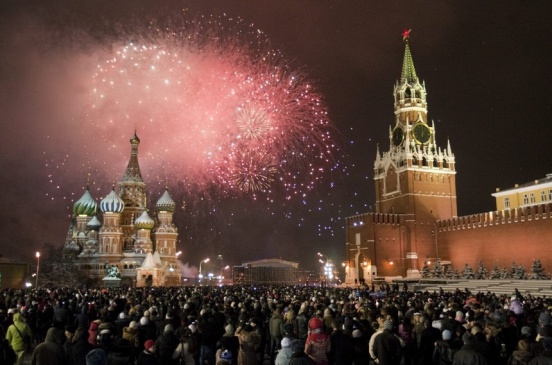 Нового Года и Рождества!